При реализации основной профессиональной образовательной программы (далее ОПОП) по специальностям предусматривается итоговый контроль в форме дифференцированного зачета по освоению общепрофессиональной дисциплины «Основы электротехники», который согласно требованиям Федеральных государственных образовательных стандартов среднего профессионального образования (ФГОС СПО) проводится в рамках промежуточной аттестации и является обязательным.На выполнение итоговой работы по дисциплине «Основы электротехники» отводится 45 минут.1.Зачёт проводится письменно с использованием материалов в виде набора контрольных заданий; 2.Выбор вида материалов зачёта осуществляется преподавателем и согласовывается в установленном порядке с руководством образовательного учреждения;3.Содержание материалов зачёта должно отвечать требованиям к уровнюподготовки выпускников, предусмотренным стандартом образования по соответствующей общепрофессиональной	дисциплине и зафиксированным в программахобщепрофессиональных дисциплин для профессий НПО;4.Материалы зачёта дополняются критериями оценки;5.Содержание материалов зачёта и критерии оценки разрабатываются преподавателем учебной дисциплины «Основы электротехники», согласовываются с цикловой (предметной) методической комиссией и утверждаются в установленном порядке;6.Материалы зачёта с использованием набора контрольных заданий формируются из двух частей: обязательной, включающей задания базового уровня, правильное выполнение которых достаточно для получения оценок «3» или «4», и дополнительной части, выполнение которых позволяет повысить оценку до «5».7.Оценка результатов выполнения зачёта осуществляется согласно утвержденным критериям, которые открыты для обучающихся до конца зачёта;В целом зачётная работа направлена на:	укрепление достоверностиудовлетворительной оценки, свидетельствующей об умении правильно выполнять задания минимально обязательного уровня; усиление объективности оценивания результатов освоения профессиональной образовательной программы; открытое предъявление обучающимся требований для получения той или иной положительной оценки; закрепление права обучающегося на выбор одного из трех уровней (удовлетворительно, хорошо, отлично) освоения учебной дисциплины.Критерии оценки выполнения работы.Рекомендации по проведению зачёта.К проведению зачёта по дисциплине «Основы электротехники» (с использованием материалов зачёта в виде набора контрольных заданий) для каждого обучающегося готовится текст с одним из вариантов работы, бланки ответов, критерии оценивания результатов ее выполнения, лист с краткой инструкцией, а также лист для черновика.Всю работу обучающийся выполняет на бланках ответов. Выполненную работу обучающийся подписывает и сдает вместе с черновиком преподавателю.Перед началом выполнения зачётной работы обучающиеся ознакомлены с ее структурой, формой представления заданий, с тем, как будет оцениваться выполнение заданий обязательной части и заданий дополнительной части, вся выполненная работа.Обучающимся поясняется, что зачёт состоит из набора заданий, которые распределены по двум частям: обязательной и дополнительной. За правильноевыполнение первого задания из обязательной части обучающийся получает оценку «3», за правильное выполнение первого и второго задания из обязательной части - оценку «4», при выполнении дополнительно задания из дополнительной части - оценку «5».Учащиеся должны знать, что критерии оценки останутся открытыми для них в течение всего времени, отведенного на экзамен, и что они должны ориентироваться на них и учитывать их в ходе выполнения зачёта с учетом запланированного результата.Кроме этого, обучающимся рекомендуется начинать работу с выполнения заданий обязательной части и только после этого, приступать к выполнению задания дополнительной части. При этом обучающемуся предоставляется право выбрать, в первую очередь, те задания, при выполнении которых он чувствует себя более уверенным.Краткая инструкция для обучающихся.На выполнение зачётной работы по дисциплине «Основы электротехники» дается 45 минут. Дифференцированный зачёт состоит из 2-х частей: обязательной и дополнительной. Обязательная часть содержит задания базового уровня, а дополнительная часть - более сложное задание.В зачётную работу по дисциплине «Основы электротехники» включено 11 вариантов: по 2 задания обязательной части (на первое задание отводится примерно 10 мин, а на второе- 15 минут), дополнительная часть содержит 1 задание, на которое отводится 15 минут.Перед началом работы внимательно изучите критерии оценивания. Начинайте работу с заданий обязательной части. И только при желании повысить оценку до «5», переходите к выполнению задания дополнительной части.Критерии оценки выполнения работы.Содержание зачётаОбязательная (основная) часть.Задание №1 (оценка «3»).Тест перекрёстного выбора: из правого столбца выбрать соответствующие определения для левого столбца.Задание №2 (оценка «4»). Ответить на вопросы.Дополнительная частьЗадание №3 (оценка «5»).Указать позиции элементов, изображенного на рисунке устройства или электрической машиныКритерии оценивания.Приложение 1Бланк ответов зачёта по «Основам электротехники» (заполняется обучающимся).Дата: ______ Группа: ______ Ф.И.О. учащегося: ____________	Обязательная часть.Задание №1 (оценка «3»).Задание Ч°2 (оценка «4»).Дополнительная частьЗадание №3 (оценка «5»).Устройство видеокарты ПКПреподаватель                                           ОценкаПриложение 2Обязательная (основная) часть.Задание №1 (оценка «3»).Тест перекрёстного выбора: из правого столбца выбрать соответствующие определение для левого столбца.	Задание №2 (оценка «4»). Ответить на вопросы.Дополнительная частьЗадание №3 (оценка «5»). Указать название элементов, изображённой на рисунке видеокарты.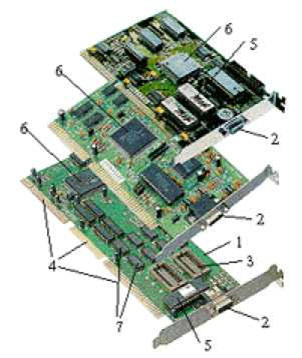 ОценкаЧисло правильных ответов, необходимое для получения оценки3(удовлетворительно)8-10 (из первого задания)4 (хорошо)8-10 (из второго задания)5 (отлично)5-6 (из 1 варианта третьего задания) 19-12 (из 2 или 3 варианта третьего задания)ОценкаЧисло правильных ответов, необходимое для получения оценки3(удовлетворительно)8-10 (из первого задания)4 (хорошо)8-10 (из второго задания)5 (отлично)5-6 (из 1 варианта третьего задания) 19-12 (из 2 или 3 варианта третьего задания)№п/пПонятиеОпределение1.Принцип обратимости электрических машинАВращающаяся часть электродвигателя.2.Асинхронным называется электродвигательБПреобразует переменную ЭДС в постоянную3.РоторВВ электрифицированном транспорте4.СтаторГВ компрессорах, вентиляторах, насосах5.КоллекторДЗащищает электрическую цепь от токов короткого замыкания6.Двигатель постоянного тока применяетсяЕЛюбая электрическая машина может работать как в режиме двигателя, так и в режиме генератора.7.Синхронный электродвигатель применяетсяЖПреобразует переменный ток одного напряжения в переменный ток другого напряжения той же частоты.8.ТрансформаторЗЗащищает электрическую цепь от перегрузок9.ПредохранительИНеподвижная часть электродвигателя.10.Тепловое релеКЧастота вращения магнитного поля статоры больше частоты вращения ротора.№п/пВопросОтвет1Можно ли подключать трансформатор в цепи постоянного тока?Нет2Как классифицируются электрические аппараты по роду тока?Переменного и постоянного тока3Перечислите основные типы электростанций.ТЭС, ГЭС, АЭС4Как в электрическую цепь подключается вольтметр?Параллельно5Как в электрическую цепь подключается амперметр?Последовательно6Какие типы электродвигателей Вы знаете?Асинхронные, синхронные и двигатели постоянного тока7Классификация реле по типу входной величиныТепловые, электрические, оптические, акустические, механические, магнитные.8Как классифицируются электрические аппараты по назначению?Коммутирующие аппараты, аппараты управления, аппараты защиты и датчики.9Что показывает коэффициент трансформации?Во сколько раз повышается или понижается напряжение.10Как называется преобразователь переменного тока в постоянный?ВыпрямительОценкаЧисло ответов, необходимое для получения оценки3 (удовлетворительно)8-10 (из первого задания)4 (хорошо)8-10 (из второго задания)5 (отлично)6-7 (из 1 варианта третьего задания) 19-12 (из 2 или 3 варианта третьего задания)№ п/п12345678910Ответ№ вопросаОтвет12345678910№ позицииКонструктивный элементМонтажная печатная платаРазъемы подключения монитораРазъемы подключения дополнительной видеопамятиРазъемы для подключения адаптера к системной шинеСистемы ввода/вывода устройства - BIOSЧипы контроллеров и процессоровЧипы видеопамяти№п/пПонятиеОпределение1.Принцип обратимости электрических машинАВращающаяся часть электродвигателя.2.Асинхронным называется электродвигательБПреобразует переменную ЭДС в постоянную3.РоторВВ электрофицированном транспорте4.СтаторГВ компрессорах, вентиляторах, насосах5.КоллекторДЗащищает электрическую цепь от токов короткого замыкания6.Двигатель постоянного тока применяетсяЕЛюбая электрическая машина может работать как в режиме двигателя, так и в режиме генератора.7.Синхронный электродвигатель применяетсяЖПреобразует переменный ток одного напряжения в переменный ток другого напряжения той же частоты.8.ТрансформаторЗЗащищает электрическую цепь от перегрузок9.ПредохранительИНеподвижная часть электродвигателя.10.Тепловое релеКЧастота вращения магнитного поля статоры больше частоты вращения ротора.№п/пВопрос1Можно ли подключать трансформатор в цепь постоянного тока?2Как классифицируются электрические аппараты по роду тока?3Перечислите основные типы электростанций.4Как в электрическую цепь подключается вольтметр?5Зачем предназначен сглаживающий фильтр в сетевом фильтре ПК?6Какие типы электродвигателей Вы знаете?7Как классифицируются реле по типу входной величины?8Как классифицируются электрические аппараты по назначению?9Что показывает коэффициент трансформации?10Как называется преобразователь переменного тока в постоянный?